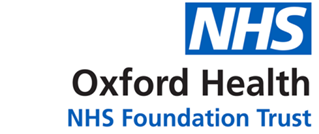 Report to the Meeting of the Oxford Health NHS Foundation Trust Board of Directors10 June 2020Corporate Registers – Gifts, Hospitality & SponsorshipThe Board is asked to note the following Corporate Register:Entries in the Register of Gifts, Hospitality & Sponsorship since the last report from 23 January to 31 March 2020.GIFTS AND HOSPITALITY (ACCEPTED)GIFTS AND HOSPITALITY (DECLINED/DONATED)SPONSORSHIP RecommendationThe Board is invited to note this report.Author: 	Susan Wall, Corporate Governance OfficerLead Executive Director:	Kerry Rogers, Director of Corporate Affairs and Company SecretaryDetailsIndividualsEst. ValueDate ReportedA patient knitted some gloves as a thank you for the care and support provided. The patient has progressed well in the Community and is getting involved in craft activities independently.Sarah Fahy, Social Care Worker, Chiltern Adult Mental Health Team, Valley Centre, High WycombeNot known30 December 2019 As guests of Oxfordshire MIND, attended, with husband, a drinks reception and comedy night fund-raising gala at Oxford Playhouse on 18 January 2020.Debbie Richards, Managing Director of Mental Health & Learning Disabilities, Trust HQ, Warneford and husbandNot known31 January 2020A Coffee machine for use in the MIU at Witney from a patient who had received treatment within the minor injury unit.(Morphy Richard Accents pour over filter coffee maker)Amanda Jones, Emergency Nurse Practitioner, Witney MIUOnline price on 25 03 20 £49.9925 March 2020DetailsIndividualsEst. ValueDate ReportedNone.DetailsIndividualsEst. ValueDate ReportedNone.